First Name of Application CV No 1646094Whatsapp Mobile: +971504753686 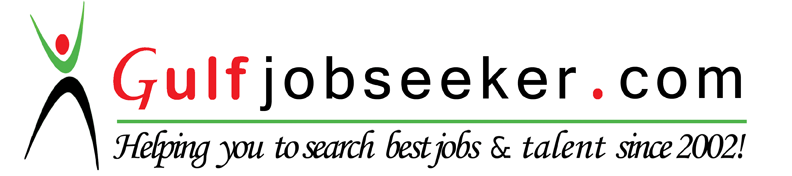 To get contact details of this candidate Purchase our CV Database Access on this link.http://www.gulfjobseeker.com/employer/services/buycvdatabase.phpObjectiveFirst Name of Application CV No 1646094Whatsapp Mobile: +971504753686 To get contact details of this candidate Purchase our CV Database Access on this link.http://www.gulfjobseeker.com/employer/services/buycvdatabase.phpObjectiveFirst Name of Application CV No 1646094Whatsapp Mobile: +971504753686 To get contact details of this candidate Purchase our CV Database Access on this link.http://www.gulfjobseeker.com/employer/services/buycvdatabase.phpObjectiveFirst Name of Application CV No 1646094Whatsapp Mobile: +971504753686 To get contact details of this candidate Purchase our CV Database Access on this link.http://www.gulfjobseeker.com/employer/services/buycvdatabase.phpObjectiveSeeking for the Position Regarding to Information technology (IT ADMIN, IT BUSINESS DEVELOPER, IT SALE EXECUTIVE).I have the vision of tackling new challenges in organization and to be part of challenging environment where I can equip myself with the changing demand in IT world and want to seek best position in the company by producing best result and enhancing my performance.Seeking for the Position Regarding to Information technology (IT ADMIN, IT BUSINESS DEVELOPER, IT SALE EXECUTIVE).I have the vision of tackling new challenges in organization and to be part of challenging environment where I can equip myself with the changing demand in IT world and want to seek best position in the company by producing best result and enhancing my performance.Seeking for the Position Regarding to Information technology (IT ADMIN, IT BUSINESS DEVELOPER, IT SALE EXECUTIVE).I have the vision of tackling new challenges in organization and to be part of challenging environment where I can equip myself with the changing demand in IT world and want to seek best position in the company by producing best result and enhancing my performance.Seeking for the Position Regarding to Information technology (IT ADMIN, IT BUSINESS DEVELOPER, IT SALE EXECUTIVE).I have the vision of tackling new challenges in organization and to be part of challenging environment where I can equip myself with the changing demand in IT world and want to seek best position in the company by producing best result and enhancing my performance.Professional ExperienceProfessional ExperienceProfessional ExperienceProfessional Experience2014 till present2014 till presentSharooq Ul Islam General TransportAbu Dhabi UAEPublic Relation Officer:Working on employment  benefit such different issues arises from the employers Controlling all the government issuesControlling the municipality documentation , renewal licensing, renewal of labor cardAcknowledge regarding to UAE labor law etc.Maintaining  the computer issues such as software  or Hardware issuesTroubleshoot of  different system  maintaining the printers assetManaging the administration issues related to office and client.Work on Business Level to Purchase Different products for the company.Updates  regarding to IT devices and equipment for the benefit of companyPublic Relation Officer:Working on employment  benefit such different issues arises from the employers Controlling all the government issuesControlling the municipality documentation , renewal licensing, renewal of labor cardAcknowledge regarding to UAE labor law etc.Maintaining  the computer issues such as software  or Hardware issuesTroubleshoot of  different system  maintaining the printers assetManaging the administration issues related to office and client.Work on Business Level to Purchase Different products for the company.Updates  regarding to IT devices and equipment for the benefit of companyPublic Relation Officer:Working on employment  benefit such different issues arises from the employers Controlling all the government issuesControlling the municipality documentation , renewal licensing, renewal of labor cardAcknowledge regarding to UAE labor law etc.Maintaining  the computer issues such as software  or Hardware issuesTroubleshoot of  different system  maintaining the printers assetManaging the administration issues related to office and client.Work on Business Level to Purchase Different products for the company.Updates  regarding to IT devices and equipment for the benefit of companyPublic Relation Officer:Working on employment  benefit such different issues arises from the employers Controlling all the government issuesControlling the municipality documentation , renewal licensing, renewal of labor cardAcknowledge regarding to UAE labor law etc.Maintaining  the computer issues such as software  or Hardware issuesTroubleshoot of  different system  maintaining the printers assetManaging the administration issues related to office and client.Work on Business Level to Purchase Different products for the company.Updates  regarding to IT devices and equipment for the benefit of company2013 FEB TILL 2014 FEB2013 FEB TILL 2014 FEBMobilink Telecommunication  Islamabad      Islamabad  PakistanIT Support Engineer       Management of Enterprise IT infrastructureManagement Of operation running on current infrastructureDocument control , project reporting , IT and network inventory managementFranchise support for VPN and application Can run the inner networking system of a companyInstalling \Replacing Diagnosing and solving IT hardware and software.Installing \Replacing ,Diagnosing and solving windows (XP,7,AND 8,10 ) MS officeUse remote control software application such as RC and MSLYNCTrack user calls and resolve on IT SERVIVE DESKWorked on MS outlook 2007 Configuration attachment of big files etc.Worked on security softwareWorked on window server 2003      IT Support Engineer       Management of Enterprise IT infrastructureManagement Of operation running on current infrastructureDocument control , project reporting , IT and network inventory managementFranchise support for VPN and application Can run the inner networking system of a companyInstalling \Replacing Diagnosing and solving IT hardware and software.Installing \Replacing ,Diagnosing and solving windows (XP,7,AND 8,10 ) MS officeUse remote control software application such as RC and MSLYNCTrack user calls and resolve on IT SERVIVE DESKWorked on MS outlook 2007 Configuration attachment of big files etc.Worked on security softwareWorked on window server 2003      IT Support Engineer       Management of Enterprise IT infrastructureManagement Of operation running on current infrastructureDocument control , project reporting , IT and network inventory managementFranchise support for VPN and application Can run the inner networking system of a companyInstalling \Replacing Diagnosing and solving IT hardware and software.Installing \Replacing ,Diagnosing and solving windows (XP,7,AND 8,10 ) MS officeUse remote control software application such as RC and MSLYNCTrack user calls and resolve on IT SERVIVE DESKWorked on MS outlook 2007 Configuration attachment of big files etc.Worked on security softwareWorked on window server 2003      IT Support Engineer       Management of Enterprise IT infrastructureManagement Of operation running on current infrastructureDocument control , project reporting , IT and network inventory managementFranchise support for VPN and application Can run the inner networking system of a companyInstalling \Replacing Diagnosing and solving IT hardware and software.Installing \Replacing ,Diagnosing and solving windows (XP,7,AND 8,10 ) MS officeUse remote control software application such as RC and MSLYNCTrack user calls and resolve on IT SERVIVE DESKWorked on MS outlook 2007 Configuration attachment of big files etc.Worked on security softwareWorked on window server 2003      2012 OCT TILL 2013 JAN2012 OCT TILL 2013 JANTechno-Ed  (PVT) LimitedRAWALPINDI PAKISTAN2012 FEB TILL 2013 JANUARY2012 FEB TILL 2013 JANUARY            WAKAFRIDI SOFTWARE HOUSE  Peshawar PakistanTraineeBuilding new websites for the clients according to their demandAdding different functionality to sites using JavaScript and programming PHPUsing Photoshop for designing different logos and bannerWorking on different designing software’s etc.Creating new logic for programming  and  creating  new ways to make userAccess easy to perform the functionality over the sites.Working on different tools such as Microsoft visual basic and Microsoft  visual studio to create small softwareI have working in different designing tools such as Adobe Photoshop, Coral draw 1.0 version etc.COMPUTER LITERACYSKILLSHardware and software troubleshooting and installation. Network and system administration (Window/Linux).VMware configurations and troubleshooting.Microsoft Office version (2003/2007/2010/office 365). Outlook Configuration and troubleshooting.Windows (XP/VISTA/2007/2008/2010).Adobe Photoshop and CorelDraw for designing. TraineeBuilding new websites for the clients according to their demandAdding different functionality to sites using JavaScript and programming PHPUsing Photoshop for designing different logos and bannerWorking on different designing software’s etc.Creating new logic for programming  and  creating  new ways to make userAccess easy to perform the functionality over the sites.Working on different tools such as Microsoft visual basic and Microsoft  visual studio to create small softwareI have working in different designing tools such as Adobe Photoshop, Coral draw 1.0 version etc.COMPUTER LITERACYSKILLSHardware and software troubleshooting and installation. Network and system administration (Window/Linux).VMware configurations and troubleshooting.Microsoft Office version (2003/2007/2010/office 365). Outlook Configuration and troubleshooting.Windows (XP/VISTA/2007/2008/2010).Adobe Photoshop and CorelDraw for designing. TraineeBuilding new websites for the clients according to their demandAdding different functionality to sites using JavaScript and programming PHPUsing Photoshop for designing different logos and bannerWorking on different designing software’s etc.Creating new logic for programming  and  creating  new ways to make userAccess easy to perform the functionality over the sites.Working on different tools such as Microsoft visual basic and Microsoft  visual studio to create small softwareI have working in different designing tools such as Adobe Photoshop, Coral draw 1.0 version etc.COMPUTER LITERACYSKILLSHardware and software troubleshooting and installation. Network and system administration (Window/Linux).VMware configurations and troubleshooting.Microsoft Office version (2003/2007/2010/office 365). Outlook Configuration and troubleshooting.Windows (XP/VISTA/2007/2008/2010).Adobe Photoshop and CorelDraw for designing. TraineeBuilding new websites for the clients according to their demandAdding different functionality to sites using JavaScript and programming PHPUsing Photoshop for designing different logos and bannerWorking on different designing software’s etc.Creating new logic for programming  and  creating  new ways to make userAccess easy to perform the functionality over the sites.Working on different tools such as Microsoft visual basic and Microsoft  visual studio to create small softwareI have working in different designing tools such as Adobe Photoshop, Coral draw 1.0 version etc.COMPUTER LITERACYSKILLSHardware and software troubleshooting and installation. Network and system administration (Window/Linux).VMware configurations and troubleshooting.Microsoft Office version (2003/2007/2010/office 365). Outlook Configuration and troubleshooting.Windows (XP/VISTA/2007/2008/2010).Adobe Photoshop and CorelDraw for designing. EducationEducationEducationEducation2007-2012Institute of Management Sciences    (Bachelor  in Computer Science)                    Institute of Management Sciences    (Bachelor  in Computer Science)                    Peshawar, Pakistan2005-2007                           Peshawar  Public School And College    ( F SC Pre Engineering)    Peshawar Pakistan2005                                    Frontier Model School and College                Matric             Peshawar, Pakistan2005-2007                           Peshawar  Public School And College    ( F SC Pre Engineering)    Peshawar Pakistan2005                                    Frontier Model School and College                Matric             Peshawar, Pakistan2005-2007                           Peshawar  Public School And College    ( F SC Pre Engineering)    Peshawar Pakistan2005                                    Frontier Model School and College                Matric             Peshawar, Pakistan2005-2007                           Peshawar  Public School And College    ( F SC Pre Engineering)    Peshawar Pakistan2005                                    Frontier Model School and College                Matric             Peshawar, PakistanBIO DATADate Of Birth :27/08/1987BIO DATADate Of Birth :27/08/1987BIO DATADate Of Birth :27/08/1987BIO DATADate Of Birth :27/08/1987